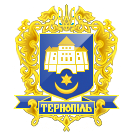 Тернопільська міська радаПОСТІЙНА КОМІСІЯз питань бюджету та фінансівПротокол засідання комісії №33Від 10.12.2019р.Всього членів комісії: 	(8) Ібрагімов М.Р., Баб’юк М.П., Болєщук П.М., Зелінка Н.В., Ткаченко А.М., Сиротюк М.М., Яциковська О.Б., Костюк І.В.Присутні члени комісії: (8) Ібрагімов М.Р., Баб’юк М.П., Болєщук П.М., Костюк І.В., Зелінка Н.В., Яциковська О.Б., Ткаченко А.М., Сиротюк М.М.Відсутні члени комісії:	(0) Кворум є. Засідання комісії правочинне.На засідання комісії запрошені:Кучер Н.П. – начальник фінансового управління;Корчак Т.С. – начальник управління економіки, промисловості та праці;Вишньовська К.С. – головний спеціаліст організаційного відділу ради управління організаційно-виконавчої роботи.Головуючий – голова комісії Ібрагімов М.Р.СЛУХАЛИ:	Про затвердження порядку денного засідання комісії відповідно до листа від 10.12.2019р. №431/01-ю.ІНФОРМУВАВ:	Ібрагімов М.Р.Виступила:		Кучер Н.П., яка запропонувала доповнити порядок денний наступним питанням:	Про внесення змін до рішення міської ради від 24.02.2017року № 7/14/19  «Про взаємовідносини з об’єднаними територіальними громадами (іншими органами місцевого самоврядування) у сфері надання послуг».Виступив:		Ібрагімов М.Р., який запропонував доповнити порядок денний наступним питанням:Лист начальника управління культури і мистецтв О.І.Смика від 09.12.2019р. №782/04-22 щодо капітального ремонту сходової клітки бібліотеки №3 для дорослих в БК «Кутківці».Про реалізацію проектів Громадського бюджету (бюджету участі) у місті Тернополі в 2019 році.Результати голосування за затвердження порядку денного в цілому: За –8, проти-0, утримались-0. Рішення прийнято.ВИРІШИЛИ:	Затвердити порядок денний засідання комісії в цілому.Порядок денний: Перше питання порядку денного.СЛУХАЛИ:	Про Програму економічного та соціального розвитку Тернопільської міської  територіальної громади на 2020-2021 роки.ДОПОВІДАЛА: Корчак Т.С.ВИСТУПИЛИ: Ібрагімов М.Р., Баб’юк М.П., Болєщук П.М., Костюк І.В., Яциковська О.Б., Ткаченко А.М., Сиротюк М.М.ВИСТУПИВ:	Зелінка Н.В., який запропонував:- доручити начальнику управління економіки, промисловості та праці Корчак Т.С. надати інформацію на електронні скриньки членів комісії щодо запланованих заходів Програми економічного та соціального розвитку Тернопільської міської  територіальної громади на 2020-2021 роки;- доручити працівникам організаційного відділу ради запросити на наступне засідання комісії начальника відділу обліку та фінансового забезпечення Денисюк Г.М.;- перенести розгляд даного проекту рішення на наступне засідання комісії.Результати голосування за пропозиції Зелінки Н.В.: За – 7, проти-0, утримались-0. Рішення прийнято. (Ткаченко А.М. був відсутній під час голосування).ВИРІШИЛИ:	1. Доручити начальнику управління економіки, промисловості та праці Корчак Т.С. надати інформацію на електронні скриньки членів комісії щодо запланованих заходів Програми економічного та соціального розвитку Тернопільської міської  територіальної громади на 2020-2021 роки.2.Доручити працівникам організаційного відділу ради запросити на наступне засідання комісії начальника відділу обліку та фінансового забезпечення Денисюк Г.М.3.Перенести розгляд даного проекту рішення на наступне засідання комісії.Друге питання порядку денного.СЛУХАЛИ: 	Про  місцевий бюджет Тернопільської міської територіальної громади на  2020  рік.ДОПОВІДАЛА: 	Кучер Н.П.ВИСТУПИЛИ: 	Ібрагімов М.Р., Баб’юк М.П., Болєщук П.М., Костюк І.В., Яциковська О.Б., Ткаченко А.М., Сиротюк М.М.ВИСТУПИВ:	Зелінка Н.В., який запропонував доручити начальнику фінансового управління надати на електронні скриньки членів комісії пояснюючу записку до проекту рішення «Про  місцевий бюджет Тернопільської міської територіальної громади на  2020  рік».ВИСТУПИЛА:	Бабюк М.П. з пропозицією перенести розгляд данного проекту рішення на наступне засідання комісії.Результати голосування за пропозиції Бабюк М.П., Зелінки Н.В.: За –8, проти-0, утримались-0. Рішення прийнято.ВИРІШИЛИ: 	1. Доручити начальнику фінансового управління надати на електронні скриньки членів комісії пояснюючу записку до проекту рішення «Про  місцевий бюджет Тернопільської міської територіальної громади на  2020  рік».2.Перенести розгляд данного проекту рішення на наступне засідання комісії.Третє питання порядку денного.СЛУХАЛИ:	Лист заступника міського голови-керуючого справами І.С.Хімейчука від 03.12.2019 року №1728/05 щодо звіту по використанню коштів в розрізі статей витрат за січень-листопад 2019 року.ІНФОРМУВАВ:	Ібрагімов М.Р.ВИРІШИЛИ:  	Інформацію взяти до відома.Четверте питання порядку денного.СЛУХАЛИ: 	Лист начальника управління культури і мистецтв О.І.Смика від 09.12.2019р. №782/04-22 щодо капітального ремонту сходової клітки бібліотеки №3 для дорослих в БК «Кутківці».ІНФОРМУВАВ:	Ібрагімов М.Р.ВИСТУПИВ:	Болєщук П.М.ВИРІШИЛИ: 	Інформацію взяти до відома.П’яте питання порядку денного.СЛУХАЛИ: 	Про внесення змін до рішення міської ради від 24.02.2017року № 7/14/19  «Про взаємовідносини з об’єднаними територіальними громадами (іншими органами місцевого самоврядування) у сфері надання послуг».ДОПОВІДАЛА: 	Кучер Н.П.Результати голосування: За –7, проти-0, утримались-0. Рішення прийнято. (Ткаченко А.М. був відсутній під час голосування).ВИРІШИЛИ:  	Погодити проект рішення міської ради «Про внесення змін до рішення міської ради від 24.02.2017року № 7/14/19  «Про взаємовідносини з об’єднаними територіальними громадами (іншими органами місцевого самоврядування) у сфері надання послуг».Шосте питання порядку денного.СЛУХАЛИ: 	Про реалізацію проектів Громадського бюджету (бюджету участі) у місті Тернополі в 2019 роціДОПОВІДАЛА: 	Корчак Т.С.Результати голосування: За –7, проти-0, утримались-0. Рішення прийнято. (Ткаченко А.М. був відсутній під час голосування).ВИРІШИЛИ:  	Погодити проект рішення міської ради «Про реалізацію проектів Громадського бюджету (бюджету участі) у місті Тернополі в 2019 році».	Голова комісії						М.Р.Ібрагімов	Секретар комісії						Н.В.ЗелінкаПро Програму економічного та соціального розвитку Тернопільської міської  територіальної громади на 2020-2021 роки.Про  місцевий бюджет Тернопільської міської територіальної громади на  2020  рік.Лист заступника міського голови-керуючого справами І.С.Хімейчука від 03.12.2019 року №1728/05 щодо звіту по використанню коштів в розрізі статей витрат за січень-листопад 2019 року.Лист начальника управління культури і мистецтв О.І.Смика від 09.12.2019р. №782/04-22 щодо капітального ремонту сходової клітки бібліотеки №3 для дорослих в БК «Кутківці».Про внесення змін до рішення міської ради від 24.02.2017року № 7/14/19  «Про взаємовідносини з об’єднаними територіальними громадами (іншими органами місцевого самоврядування) у сфері надання послуг» .Про реалізацію проектів Громадського бюджету (бюджету участі) у місті Тернополі в 2019 році.